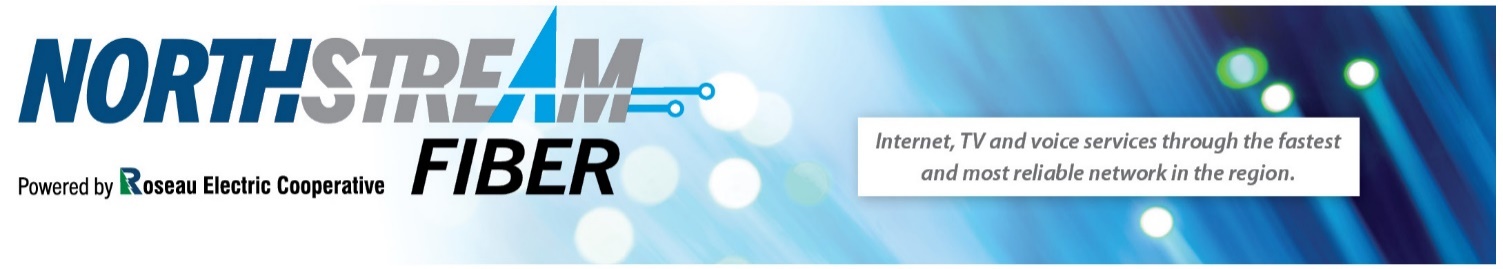 Business Service Package       24 Hr. Help Desk 218-463-0440Fiber-to-the-Home InternetUpload/Download Speed					Price25/25 Mbps							$  60.00/mo.	50/50 Mbps							$  80.00/mo.	75/75 Mbps							$  120.00/mo.	100/100 Mbps							$   140.00/mo.	150/150 Mbps							$   180.00/mo.	Up to 1 gigabit available. Call for pricing.	Equipment & ServicesRental 844e Managed Router and Wi-Fi 				$  7.50/mo.	Wi-Fi Mesh Repeaters						$  3.50/mo.	Rental Managed Router, Wi-fi 6 Blast			 	$   11.00/mo.Rental Managed Router, Wi-fi 6 Max	                                  	$   15.00/mo.Free installation to the router any additional wiring/faceplates needed $65/hrNo email addresses are available.  Web Hosting have your own domain name hosted on Wikstrom’s servers for $10.00/month.  For more information go to https://wiktel.com/webhostingTelephone Service (Must have internet package to have phone service)One time Connect Fee						$  35.00Business starting at 						$ 32.50/mo.	 	Expanded area local 30 minutes FREE long distance. After 30 minutes, 10¢/min. No monthly fees.             No service contract needed. Many free features – free voicemail, keep your existing phone number.Surge ProtectorsCyberpower 6 outlet 					   	 $   10.00Cyberpower 8 outlet					    	 $   20.00ALL prices are for residential service as of May 2021 and are subject to change. Please call for business pricing.